FULL DE PREINSCRIPCIÓ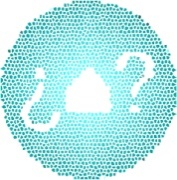 DADES PERSONALSNom i cognoms:DNI / Passaport: Telèfon de contacte:E-mail:Ciutat de residència:Estudis en curs:   Centre d’Estudis: Observacions:PREU DEL CURS: 195€ (50€ preinscripció + 145€ inscripció)SISTEMA DE PAGAMENTS’abonaran 50€ en metàl·lic a compte de la matrícula en el moment de fer la preinscripció. Aquesta quantitat no es retornarà excepte en cas d’anul·lació del curs per part de l’ETSAV.Un cop acceptada la inscripció, es comunicarà personalment mitjançant correu electrònic el compte on  es podrà formalitzar el pagament per l’import de la resta de la matrícula.Preinscripció presencial: del 2 de maig al 10 de juny del 2016 a la recepció de l’ETSAV, en horari de 10 a 14 hores.Inscripció: del 10 al 24 de juny.CONTACTETALLER 0.0 D’ARQUITECTURA“Curs d’arquitectura per a futurs arquitectes” (V edició)Escola Técnica Superior d’Arquitectura del Vallès (ETSAV-UPC)
Sant Cugat del Vallès, Edifici SC2. C/ Pere Serra, 1-1593 401 78 61estudiar.arquitectura@etsav.cat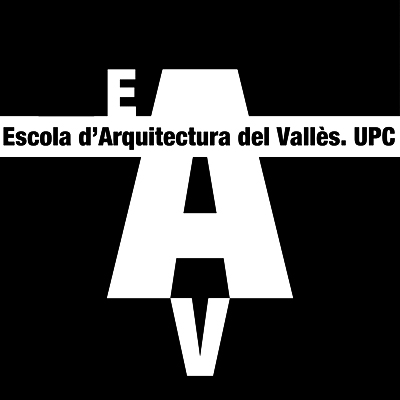 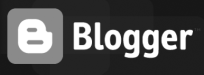 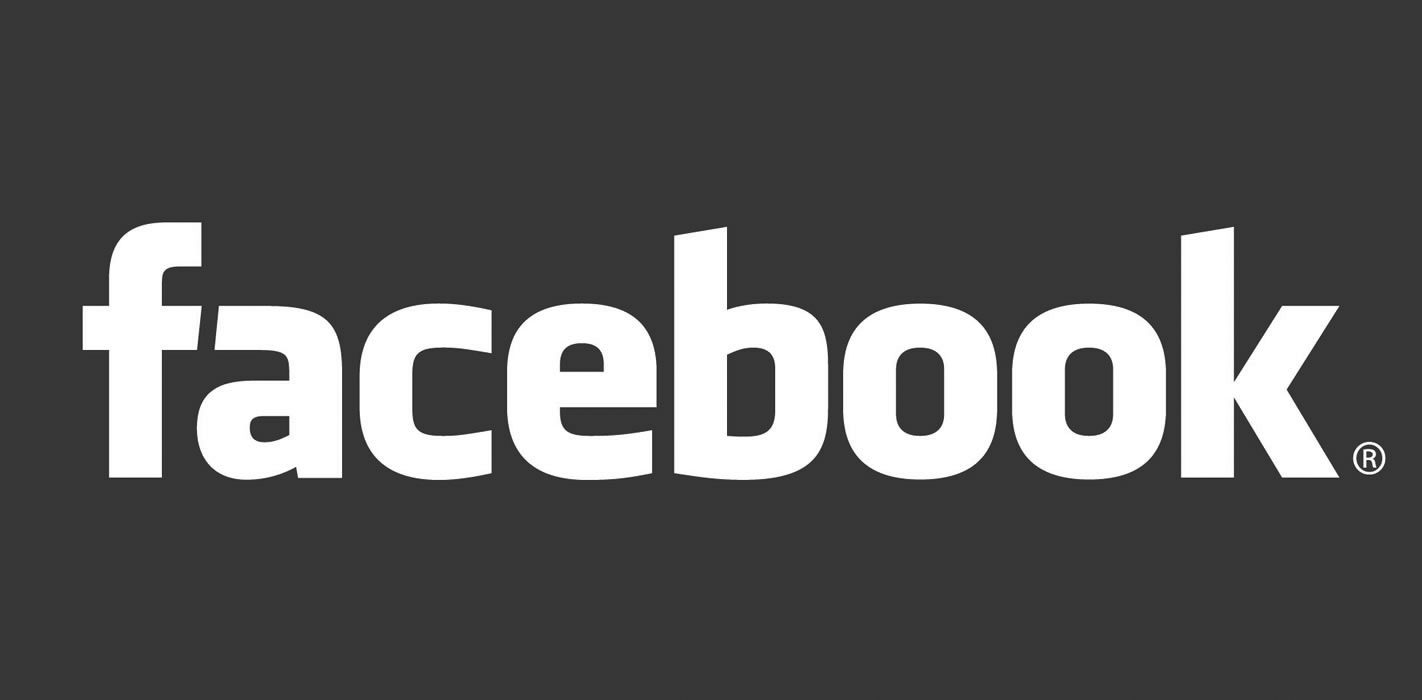 